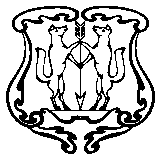 АДМИНИСТРАЦИЯ ГОРОДА ЕНИСЕЙСКАКрасноярского краяПОСТАНОВЛЕНИЕ«   14   » __02__2011 г.                      г. Енисейск                                  №  47 - пОб утверждении порядка компенсации стоимости  установки стационарного телефона ветеранам  Великой Отечественной войны, вдовам (вдовцам) инвалидов и участников Великой Отечественной войныВо исполнение Постановления Правительства Красноярского края от 16.11.2010 г. № 559-п «Об утверждении долгосрочной целевой программы «Старшее поколение» на 2011-2013 годы», Закона Красноярского края от 09.12.2010 г. № 11-5419 «О краевом бюджете на 2011 год и плановый период 2012 – 2013 годы»,  руководствуясь  Уставом города, ПОСТАНОВЛЯЮ:Утвердить порядок компенсации стоимости установки стационарного телефона  ветеранам Великой Отечественной войны, вдовам (вдовцам) инвалидов и участников Великой Отечественной войны (Приложение № 1).Постановление подлежит официальному опубликованию в газете «Енисейск-Плюс».Контроль за исполнением Постановления возложить на заместителя главы администрации по социальным вопросам Н.В. Черемных.Постановление вступает в силу после официального опубликования и распространяет свое действие на правоотношения, возникшие с 01.01.2011 г. Глава администрации                                                                      А.В. Авдеев Порядоккомпенсация стоимости установки стационарного телефона производится ветеранам Великой Отечественной войны, вдовам (вдовцам) инвалидов и участников Великой Отечественной войныКомпенсация стоимости установки стационарного телефона производится ветеранам Великой Отечественной войны, вдовам (вдовцам) инвалидов и участников Великой Отечественной войны министерством социальной политики Красноярского края (далее - министерство).Для выплаты компенсации стоимости установки стационарного телефона ветераны Великой Отечественной войны, вдовы (вдовцы) инвалидов и участников Великой Отечественной войны подают в УСЗН г. Енисейска или непосредственно в министерство следующие документы и информацию:Заявление на имя министра о выплате компенсации;копию паспорта или иного документа, удостоверяющего личность заявителя;копию документа, подтверждающего принадлежность заявителя к категории ветеранов Великой Отечественной войны или вдов (вдовцов) инвалидов и участников Великой Отечественной войны;копию договора на оказание услуг связи, заключенного заявителем;оригиналы платежных документов, подтверждающих фактическую оплату заявителем установки стационарного телефона;информацию о расчетном счете заявителя в кредитной организации в случае перечисления компенсации на расчетный счет.Копии документов, не заверенные организацией, выдавшей соответствующие документы, или нотариально, представляются с предъявлением оригинала.Принятые документы и заявление рассматриваются создаваемой министерством комиссией по назначению компенсаций, предусмотренных долгосрочной целевой программой "Старшее поколение" на 2011 - 2013 годы (далее - комиссия министерства), в течение 30 дней после получения министерством всех необходимых документов, при условии обращения заявителя не позднее шести месяцев со дня установки телефона или со дня произведенной оплаты за установку телефона (в том числе при оплате в рассрочку).Комиссия министерства проверяет право заявителя на получение компенсации стоимости установки стационарного телефона и в пятидневный срок после рассмотрения заявления и документов готовит предложения министерству о выплате (отказе в выплате) компенсации стоимости установки стационарного телефона, оформленные протоколом.Основаниями для подготовки комиссией министерства предложений об отказе в выплате компенсации стоимости установки стационарного телефона являются:принадлежность лица, обратившегося за выплатой компенсации стоимости установки стационарного телефона, к категории лиц, не имеющих права на получение указанной компенсации в соответствии с настоящим пунктом программы;неполное представление документов, необходимых для назначения компенсации стоимости установки стационарного телефона;обращение по истечении срока, установленного для обращения за компенсацией стоимости установки стационарного телефона.С учетом предложений комиссии министерства, оформленных протоколом, в течение 5 дней после получения предложений комиссии министерства министерство принимает решение о выплате (отказе в выплате) компенсации стоимости установки стационарного телефона посредством издания приказа министерства.Основаниями для принятия министерством решения об отказе в выплате компенсации стоимости установки стационарного телефона являются:принадлежность лица, обратившегося за выплатой компенсации стоимости установки стационарного телефона, к категории лиц, не имеющих права на получение указанной компенсации в соответствии с настоящим пунктом программы;неполное представление документов, необходимых для назначения компенсации стоимости установки стационарного телефона;обращение по истечении срока, установленного для обращения за компенсацией стоимости установки стационарного телефона.О принятом решении заявитель письменно уведомляется в 10-дневный срок со дня принятия решения, при этом в случае отказа в выплате компенсации стоимости установки стационарного телефона в обязательном порядке указывается причина отказа.Выплата компенсации стоимости установки стационарного телефона производится не позднее 30 дней со дня издания приказа министерства через почтовые отделения по месту жительства заявителя либо посредством перечисления на счет заявителя в указанной им кредитной организации.Руководитель УСЗН г. Енисейска                                                                                     О.Ю.Тихонова Приложение № 1 к Постановлению администрации городаот  14.02.2011 г.  № 47-п